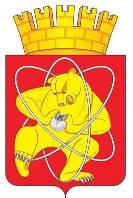 Городской округ «Закрытое административно – территориальное образование  Железногорск Красноярского края»АДМИНИСТРАЦИЯ ЗАТО г. ЖЕЛЕЗНОГОРСКПОСТАНОВЛЕНИЕ15.09. 2021                                                 						             № 1690г. Железногорск 	Об утверждении порядка расходования и предоставления отчетности о расходовании средств субвенции, предоставляемой из бюджета Красноярского края на осуществление переданных полномочий по подготовке и проведению Всероссийской переписи населения 2020 годаРуководствуясь Федеральным законом от 25.01.2002 № 8-ФЗ «О Всероссийской переписи населения», статьями 19, 20 Федерального закона от 06.10.2003 № 131-ФЗ «Об общих принципах организации местного самоуправления в Российской Федерации», Законом Красноярского края от 26.03.2020 N 9-3762 «О наделении органов местного самоуправления муниципальных районов, муниципальных округов и городских округов Красноярского края отдельными государственными полномочиями Российской Федерации по подготовке и проведению Всероссийской переписи населения 2020 года», Уставом городского округа «Закрытое административно-территориальное образование Железногорск Красноярского края»,ПОСТАНОВЛЯЮ:1. Утвердить Порядок расходования и предоставления отчетности о расходовании средств субвенции, предоставляемой из бюджета Красноярского края на осуществление переданных полномочий по подготовке и проведению Всероссийской переписи населения 2020 года (приложение № 1).2. Управлению внутреннего контроля Администрации ЗАТО г. Железногорск (Е.Н. Панченко) довести настоящее постановление до сведения населения через газету «Город и горожане».3.  Отделу общественных связей Администрации ЗАТО г. Железногорск (И.С. Архипова) разместить настоящее постановление на официальном сайте городского округа «Закрытое административно-территориальное образование Железногорск Красноярского края» в информационно-телекоммуникационной сети «Интернет».4. Контроль над выполнением настоящего постановления оставляю за собой.5. Настоящее постановление вступает в силу после его официального опубликования и распространяется на правоотношения, возникшие с 01.01.2021.Глава ЗАТО г. Железногорск 			            	          И.Г. Куксин ПОРЯДОКрасходования и предоставления отчетности о расходовании средств субвенции, предоставляемой из бюджета Красноярского края на осуществление переданных полномочий по подготовке и проведению Всероссийской переписи населения 
2020 года1. Настоящий Порядок определяет цели, устанавливает порядок расходования и предоставления отчетности о расходовании средств субвенции,  направляемой из бюджета Красноярского края с целью обеспечения финансирования расходов на осуществление переданных отдельных государственных полномочий по подготовке и проведению Всероссийской переписи населения 2020 года на территории ЗАТО Железногорск (далее - средства субвенции).2. Средства субвенции, предусмотренные на текущий финансовый год, направляются на обеспечение помещениями, охраняемыми, оборудованными мебелью, средствами связи и пригодными для обучения и работы лиц, привлекаемых к сбору сведений о населении; обеспечение охраняемыми помещениями для хранения переписных листов и иных документов Всероссийской переписи населения 2020 года; предоставление необходимых транспортных средств, средств связи. 3. Оплата расходов при использовании средств субвенции производится Администрацией ЗАТО г. Железногорск в соответствии с заключенными контрактами на основании актов сдачи-приемки выполненных работ (услуг), актов приема-передачи нежилого помещения, по выставленному счету и (или) счету-фактуре.4. Администрацией ЗАТО г. Железногорск ежемесячно нарастающим итогом в срок не позднее трех рабочих дней после завершения отчетного периода формируется и представляется в уполномоченный орган исполнительной власти края отчет о расходовании средств субвенции по форме и в сроки утвержденные указом Губернатора Красноярского края от 03.08.2021 N 231-уг «Об утверждении Порядка представления, формы и содержания отчетности об осуществлении органами местного самоуправления муниципальных районов, муниципальных округов и городских округов Красноярского края отдельных государственных полномочий Российской Федерации по подготовке и проведению Всероссийской переписи населения 2020 года, сроков и периодичности ее представления» 5. Средства субвенции носят целевой характер и не могут быть использованы на другие цели.6. В случае неиспользования до 31 декабря текущего финансового года средств субвенции, а также в случае прекращения исполнения переданных государственных полномочий Финансовое управление Администрации ЗАТО г. Железногорск возвращает неиспользованные финансовые средства в краевой бюджет.7. Администрация ЗАТО г. Железногорск несет ответственность за нецелевое использование субвенции, достоверность представляемых отчетных сведений и нарушение сроков их представления в соответствии с действующим законодательством.Приложение № 1 к постановлению Администрации ЗАТО г. Железногорскот 15.09.2021  № 1690